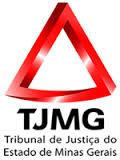 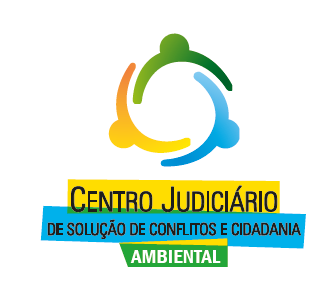 FORMULÁRIO DE REQUERIMENTO PARA ATUAÇÃO DO CEJUSC AMBIENTALRequerente: MagistradoMembro do Ministério PúblicoMembro da Defensoria PúblicaÓrgão do Poder Executivo, com competência na áreaOrganização Não Governamental ambientalPartes Envolvidas:Comarca:Assunto:Síntese do conflito: